Fisa de evaluare clasa a IX-a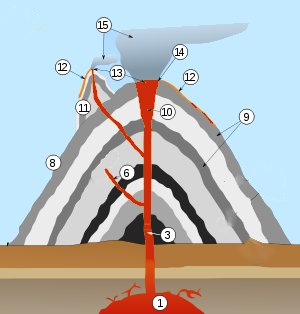 Utilizand schita de mai jos numiti componentele unui vulcanTimp de lucru 15 minute